CENTRO EDUCACIONAL MUNICIPALDR. AMADOR NEGHME RODRÍGUEZ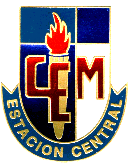 LICEO A - 70AVDA. CINCO DE ABRIL # 4710ESTACIÓN CENTRALFONOS: 227414209RBD: 9861-2liceoamador@gmail.comhttps://www.facebook.com/cem.amadorneghmerodriguezPLAN Y ACTIVIDADES DE 2DA. ETAPA DE APRENDIZAJE REMOTO.Nombre del Profesor(a): Katherine Henríquez Guardia, Monserrat Rey y Valentina PintoCorreo electrónico: katherine.henriquez@usach.cl, monserrat.reygarces@gmail.com, vale.pinto.tobar@gmail.com Asignatura: FilosofíaNivel: 3° y 4° medioFecha: Semana del 29 de junio al 3 de julio- Estimados/as estudiantes es necesario que ustedes lean y realicen las actividades solicitadas en esta guía de trabajo para que puedan aprender y desarrollar aún más sus capacidades. Mensaje inicialQueridas y queridos estudiantes, esperamos de todo corazón que se encuentren bien, al igual que sus familias y sus seres queridos. 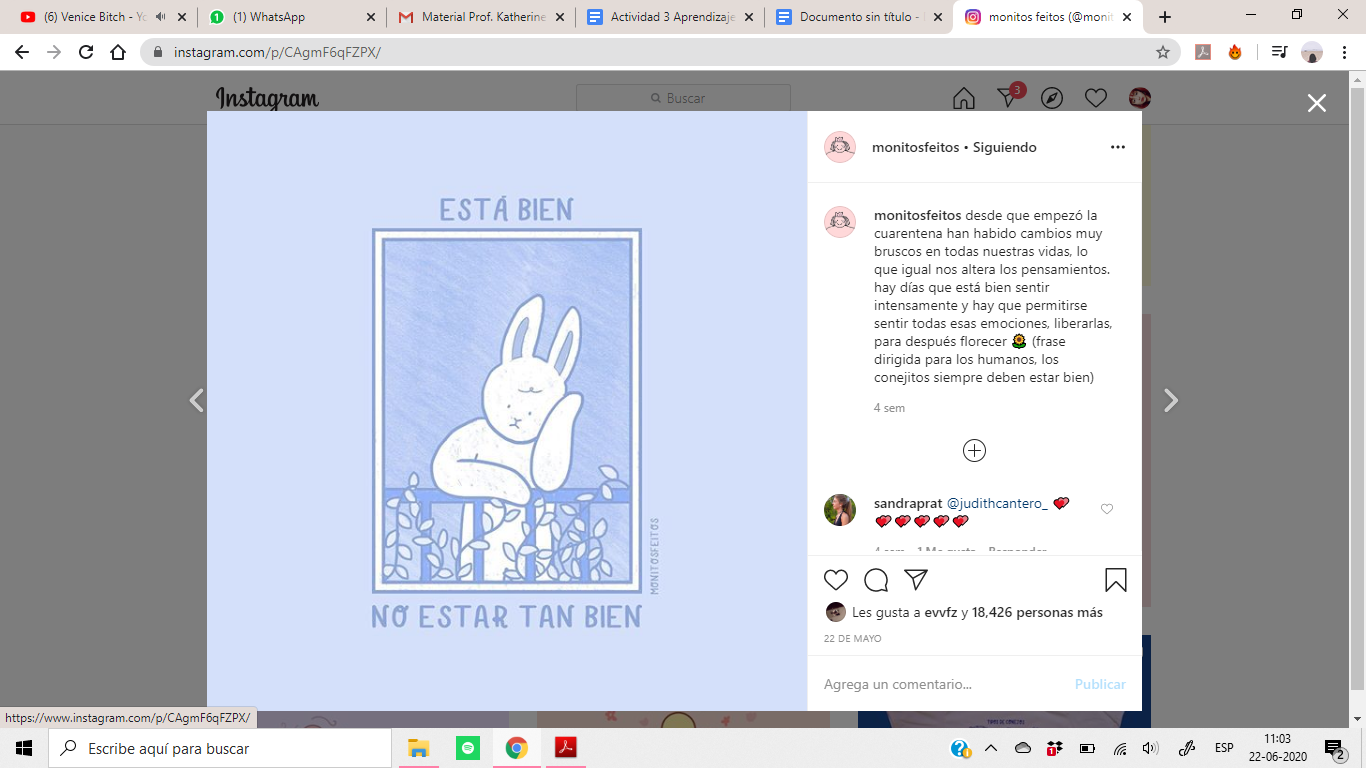 Primero, queríamos comentarles que, desde esta semana, seremos tres personas quienes trabajaremos y las y los acompañaremos esta asignatura. Nos sumamos Monserrat Rey y Valentina Pinto (¡quienes les escriben hoy!) a la profesora Katherine. Ambas somos practicantes, estudiantes de la Universidad Alberto Hurtado y también estaremos presentes para lo que necesiten, aunque sea virtualmente. Les contamos que estamos en nuestra práctica profesional y quisimos realizarla en este colegio. Lamentamos muchísimo no poder estar con ustedes este semestre, no poder conocerlas/os. Sin embargo, estaremos presentes para lo que necesiten y estamos muy entusiasmadas de ayudarlas/os en lo que podamos.Además de esta noticia, queríamos entregarles un mensaje de aliento y de cariño dentro de estas semanas tan complejas que hemos vivido como sociedad. Sabemos que la situación es bastante compleja. Se nos ha vuelto bastante normal sentir tristeza, frustración, enojo y varias sensaciones a las cuales no estábamos acostumbradas/os. Sin embargo, creemos que es importante generar redes y considerar que no estamos solas ni solos viviendo esta situación. Ahora, más que nunca, es necesario que nos conectemos emocionalmente con la gente, que compartamos nuestras tristezas, nuestras frustraciones, la rabia que sentimos, la soledad que estamos experimentando. Eso nos traerá un poco de luz y mucha fuerza para sobrellevar esta situación de la mejor forma. Queremos que sepan que no están solas ni solos. Pueden escribirnos cuando lo necesiten, no solamente para preguntas sobre esta guía, sino que también estaremos acá para ayudarlos y ayudarlas en lo que sea. 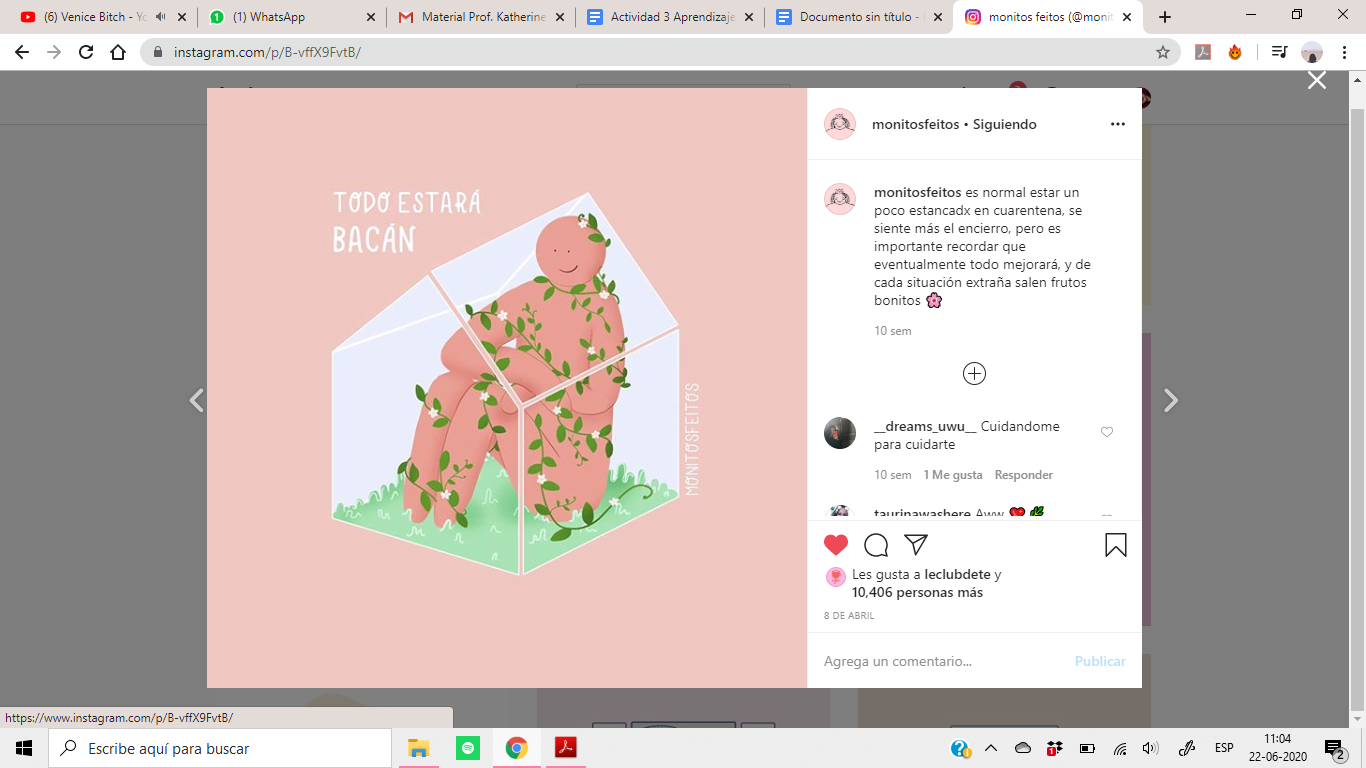 Les recomendamos que ¡impulsen su creatividad esta semana! Pinten, bailen, escriban, canten, conversen, etc. Comencemos a ver la realidad con otros ojos y dejemos que nos asombre la vida. En esto enfocamos la actividad que les proponemos esta semana. ¡Esperamos que les guste! Además, no olviden enviarnos imágenes, ideas, frases para comentar y reflexionar, y así sentirnos un poco más cerca 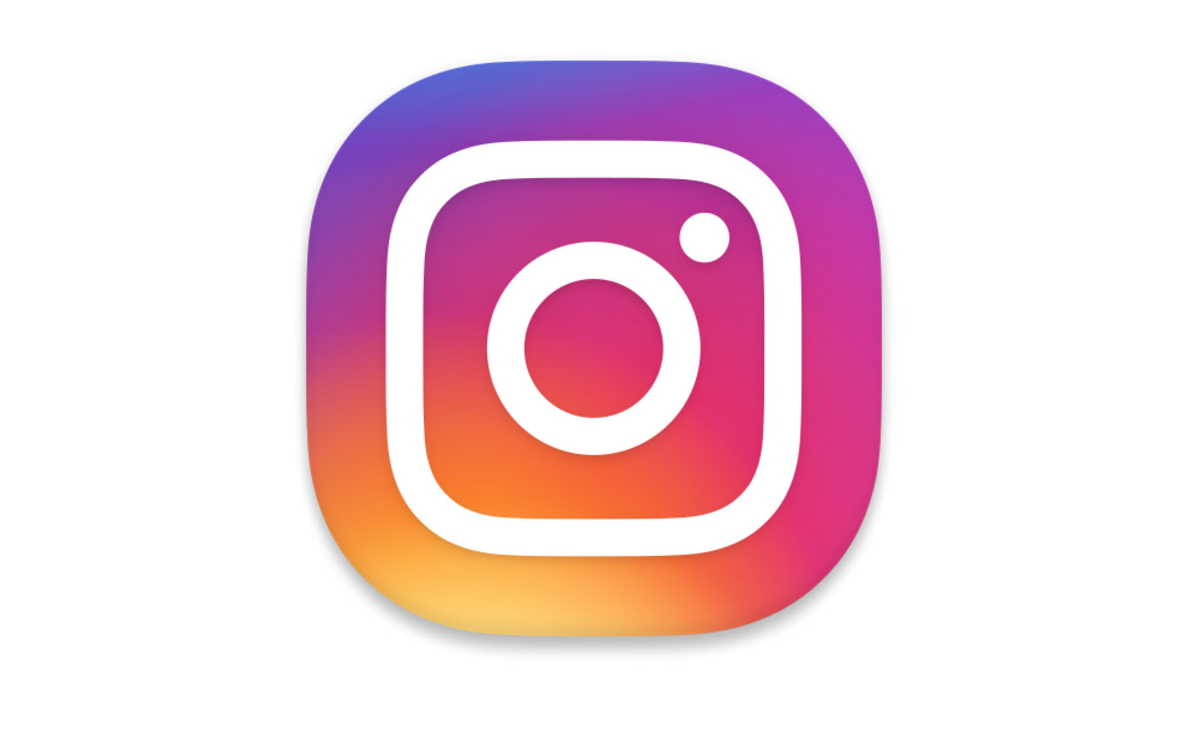 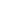                       ¡Un abrazo gigante para todas y todos, de parte de Katherine, Monserrat y Valentina!Actividad: ¿Qué me asombra?En las clases anteriores, hemos distinguido qué es una pregunta filosófica y cuáles son sus posibles respuestas. Sin embargo, se han preguntado qué hace que exista una pregunta filosófica. ¿Es posible que una pregunta filosófica salga de la nada? ¿Ustedes creen que las y los filósofos se despertaron y dijeron: ¡hoy me preguntaré qué es la felicidad!? Esto parece un poco imposible… Las y los filósofos no son seres especiales, sino que son personas como nosotras y nosotros… pero ¡algo les pasó!Creemos que ellas y ellos se asombraron.¿Qué es el asombro y qué tiene que ver con la filosofía?Según la RAE, asombrar es “causar gran admiración o extrañeza a alguien”. El asombro es una apertura a la sensibilidad, nos hace que miremos el mundo de otra manera. Cuando nos asombramos, es porque dejamos de percibir el mundo como lo percibíamos: hay algo que nos llama la atención, que nos incomoda, que nos remece nuestro ser. Sócrates, un filósofo griego, afirmaba que el asombro era la base del conocimiento. Era el primer punto de partida para hacer filosofía. Sin que algo nos llame la atención, no nos vamos a preguntar por ese algo. Nos vamos a preguntar por algo que nos llame, que nos abra dudas y problemas. Es decir, si no nos asombramos, es imposible que reflexionemos sobre algo, es imposible que filosofemos. 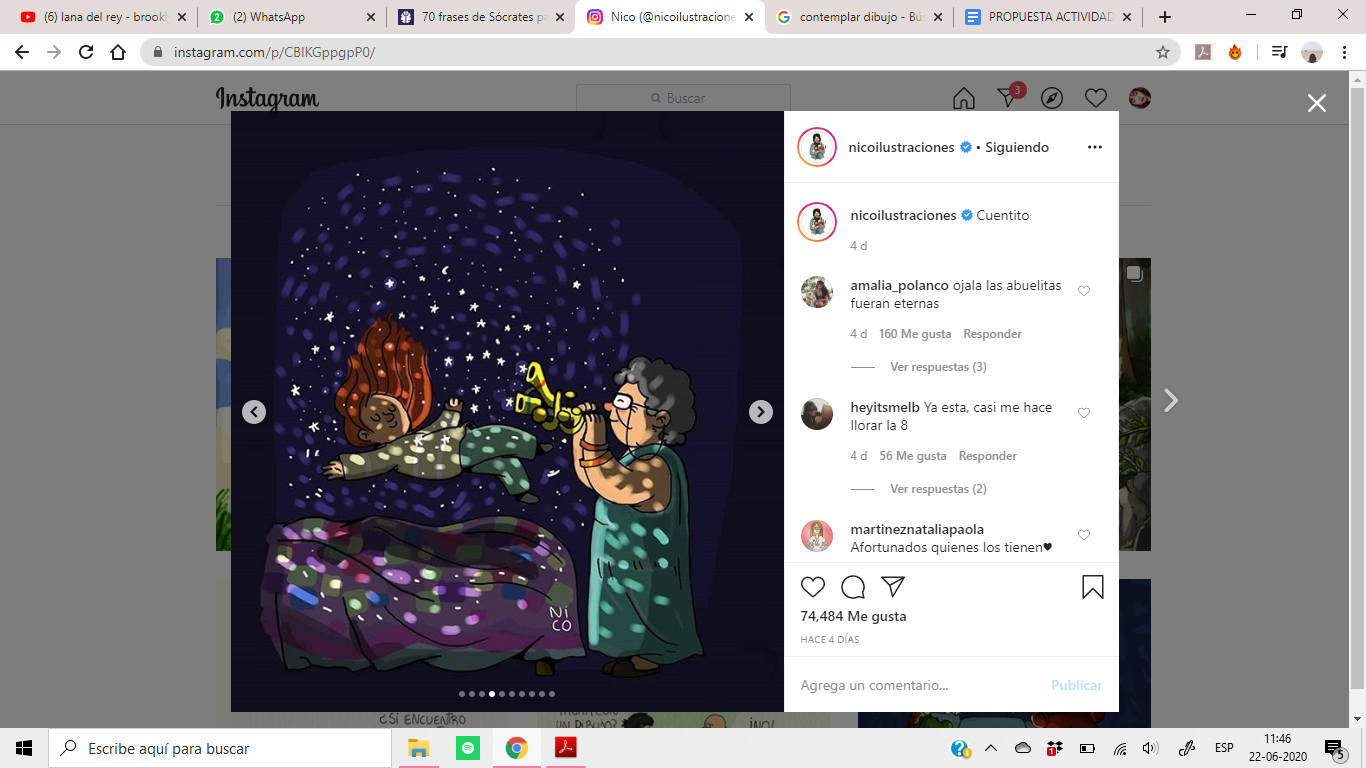 El asombro en lo cotidiano Es súper importante aclarar que no es necesario algo super elaborado para que nos asombremos. Simplemente, es necesario comenzar a mirar la realidad con otros ojos. Si nos concentramos en nuestro entorno, en lo cotidiano, en la realidad en la que vivimos, la mirada se nos va a detener en un punto, en un objeto, en un concepto, en una situación, etc. ¡Exactamente es eso lo que nos asombra! ¡Esa es nuestra oportunidad para que transformemos ese punto, ese objeto, ese concepto y/o situación en una pregunta. Por ejemplo, mi hermano se asombra cuando se encuentra con un unicornio y se pregunta si existen seres que no conocemos.¡Ahora es tu turno! Sigue los siguientes pasos:Siéntate a mirar/escuchar algo. Puede ser una canción que te guste, una serie, tu habitación, a tu familia, noticias, lo que quieras. Describe brevemente lo que ves, lo que sientes.Dentro de este relato, señala lo que te asombra de lo que estás viendo/pensando/escuchando/A partir de eso, crea una o más preguntas filosóficas y escríbelas.Busca la tarea en donde tuviste que escribir preguntas filosóficas y responde: ¿qué diferencias ves entre esas preguntas y las que acabas de hacer? ¿Quieres saber más? ¡Te recomendamos esto!Sobre el asombro en la filosofía: https://www.lifeder.com/asombro-filosofia/Sobre Sócrates y la Filosofía: https://www.youtube.com/watch?v=r36DLCBZTOk&t=1020sOBJETIVO DE APRENDIZAJE HABILIDADESACTIVIDADES Y RECURSOS PARA SU REALIZACIÓNOBSERVACIONES DEL DOCENTEDescribir las características del quehacer filosófico, considerando el asombro como parte de este.Pensar radicalmente.Clarificar conceptos.Describir supuestos.Mostrar conexiones con su propia realidad.Leer atentamente sobre qué es el asombro en la filosofíaRealizar la actividad propuesta basada en crear una o más preguntas filosóficas a partir de algo que te asombreCompara estas nuevas preguntas con las que hiciste anteriormente.El desarrollo de las actividades propuestas debe enviarse al correo de la profesora, en formato Word o fotografías.Además, deben ir guardándolas para utilizarlas al regreso de las clases presenciales.Si tienen dudas sobre cómo desarrollar las actividades, pueden preguntar al correo katherine.henriquez@usach.cl (Profesora)monserrat.reygarces@gmail.com (Monserrat)vale.pinto.tobar@gmail.com (Valentina) 